附件4：交通路线※长春火车站或凯旋路客运站——拉图摩根酒店乘坐地铁1号线——繁荣路站下车。※长春西火车站——拉图摩根酒店乘坐地铁2号线，换乘地铁1号线——繁荣路站下车。※高速客运站——拉图摩根酒店乘坐地铁1号线——繁荣路站下车；乘坐66路、312路、240路、252路公交车——湖宁路站下车。※黄河路客运站——拉图摩根酒店乘坐地铁1号线——繁荣路站下车；乘坐66路、306路、124路公交车——新文化报社站下车。注：乘坐地铁1号线至繁荣路站下车， D出口向北步行约500米即到；新文化报社公交站下车，请向南步行约400米即到；湖宁路公交站下车，向北步行约200米后穿过马路即到。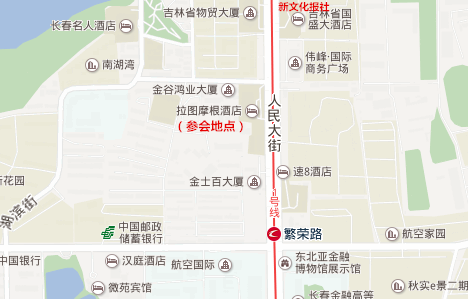 